ПРОЕКТ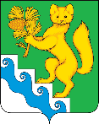 АДМИНИСТРАЦИЯ БОГУЧАНСКОГО РАЙОНАПОСТАНОВЛЕНИЕ           2023                                       с. Богучаны                                            №                                  Об утверждении административного регламента предоставления муниципальной услуги «Выдача разрешения на ввод объекта в эксплуатацию» на территории Богучанского района Красноярского краяВ соответствии со статьей 55 Градостроительного кодекса Российской Федерации, Федеральным законом от 27.07.2010 № 210-ФЗ «Об организации предоставления государственных и муниципальных услуг», статьей 14 Федерального закона от 06.10.2003 № 131-ФЗ «Об общих принципах организации местного самоуправления в Российской Федерации», руководствуясь ст. 7, 43, 47 Устава Богучанского района Красноярского края ПОСТАНОВЛЯЮ: 1. Утвердить административный регламент предоставления муниципальной услуги «Выдача разрешения на ввод объекта в эксплуатацию» на территории Богучанского района Красноярского края, согласно приложению.2. Признать утратившим силу:- постановление администрации Богучанского района от 30.03.2020 №341-п «Об утверждении административного регламента предоставления муниципальной услуги «Подготовка и выдача разрешения на ввод объекта в эксплуатацию»;- постановление администрации Богучанского района от 16.12.2020 №1290-п «О внесении изменений в постановление администрации Богучанского района от 30.03.2020 №341-п «Об утверждении административного регламента предоставления муниципальной услуги «Подготовка и выдача разрешения на ввод объекта в эксплуатацию»;- постановление администрации Богучанского района от 15.10.2021  №860-п «О внесении изменений в постановление администрации Богучанского района от 30.03.2020 №341-п «Об утверждении административного регламента предоставления муниципальной услуги «Подготовка и выдача разрешения на ввод объекта в эксплуатацию»- постановление администрации Богучанского района от 27.06.2022 №557-п «О внесении изменений в постановление администрации Богучанского района от 30.03.2020 №341-п «Об утверждении административного регламента предоставления муниципальной услуги «Подготовка и выдача разрешения на ввод объекта в эксплуатацию»;3. Опубликовать настоящее постановление в Официальном вестнике Богучанского района и на официальном сайте муниципального образования Богучанский район в сети «Интернет».4. Контроль за исполнением настоящего постановления возложить на Первого заместителя Главы Богучанского района В.М. Любима.5. Постановление вступает в силу со дня, следующего за днем его опубликования.Глава Богучанского района		 	                                         А.С. Медведев  Приложение к постановлению администрации                                                                                   Богучанского района                                                                                    от                            №  Административный регламентпредоставления муниципальной услуги «Выдача разрешения на ввод объекта в эксплуатацию» на территории Богучанского района Красноярского краяРаздел I. Общие положенияПредмет регулирования Административного регламента1.1. Административный регламент предоставления муниципальной услуги «Выдача разрешения на ввод объекта в эксплуатацию» (далее – Административный регламент) разработан в целях повышения качества и доступности предоставления муниципальной услуги, определяет стандарт, сроки и последовательность действий (административных процедур) при осуществлении администрацией Богучанского района (далее – Администрация), в лице отдела по архитектуре и градостроительству администрации Богучанского района (далее – Уполномоченный орган) полномочий по выдаче разрешения на ввод объекта в эксплуатацию. Настоящий Административный регламент регулирует отношения, возникающие в связи с предоставлением муниципальной услуги «Выдача разрешения на ввод объекта в эксплуатацию» (далее – муниципальная услуга) в соответствии со статьей 55 Градостроительного кодекса Российской Федерации.Круг Заявителей1.2. Заявителями на получение муниципальной услуги являются застройщики (далее - заявитель).1.3. Заявитель вправе обратиться за получением муниципальной услуги через представителя. Полномочия представителя, выступающего от имени заявителя, подтверждаются доверенностью, оформленной в соответствии с требованиями законодательства Российской Федерации (далее – представитель).Требования к порядку информирования о предоставлениимуниципальной услуги1.4. Информирование о порядке предоставления муниципальной услуги осуществляется:1) непосредственно при личном приеме заявителя в Уполномоченный орган;2) по телефону в Уполномоченном органе;3) письменно, в том числе посредством электронной почты, факсимильной связи;4) посредством размещения в открытой и доступной форме информации:в федеральной государственной информационной системе «Единый портал государственных и муниципальных услуг (функций)» (https://www.gosuslugi.ru/) (далее - Единый портал);на региональном портале государственных и муниципальных услуг (функций) «Госуслуги. Красноярский край», (http://www.gosuslugi.krskstate.ru/) (далее - региональный портал);на официальном сайте администрации Богучанского района в сети «Интернет» (https://boguchansky-raion.ru/) (далее – сайт Администрации);5) посредством размещения информации на информационных стендах, расположенных в здании Администрации, по адресу: Красноярский край, Богучанский район, с. Богучаны, ул. Октябрьская, д. 72, 1 этаж.1.5. Информирование осуществляется по вопросам, касающимся:способов подачи заявления о выдаче разрешения на ввод объекта в эксплуатацию, а в случаях, предусмотренных частью 12 статьи 51 и частью 33 статьи 52 Градостроительного кодекса Российской Федерации, для получения указанного разрешения в отношении этапов строительства, реконструкции объектов капитального строительства (далее – заявление о выдаче разрешения на ввод объекта в эксплуатацию);о предоставлении муниципальной услуги;адресов Уполномоченного органа и многофункциональных центров, обращение в которые необходимо для предоставления муниципальной услуги;справочной информации о работе Уполномоченного органа;документов, необходимых для предоставления муниципальной услуги;порядка и сроков предоставления муниципальной услуги;порядка получения сведений о ходе рассмотрения заявления о выдаче разрешения на ввод объекта в эксплуатацию и о результатах предоставления муниципальной услуги;порядка досудебного (внесудебного) обжалования действий (бездействия) должностных лиц, и принимаемых ими решений при предоставлении муниципальной услуги.Получение информации по вопросам предоставления услуги осуществляется бесплатно.1.6. При устном обращении заявителя (лично или по телефону) должностное лицо Уполномоченного органа подробно и в вежливой (корректной) форме информирует обратившихся по интересующим вопросам.Ответ на телефонный звонок должен начинаться с информации о наименовании Уполномоченного органа, в который позвонил заявитель, фамилии, имени, отчества (последнее - при наличии) и должности специалиста, принявшего телефонный звонок.Если должностное лицо Уполномоченного органа не может самостоятельно дать ответ, телефонный звонок должен быть переадресован (переведен) на другое должностное лицо или же обратившемуся лицу должен быть сообщен телефонный номер, по которому можно будет получить необходимую информациюЕсли подготовка ответа требует продолжительного времени, он предлагает заявителю один из следующих вариантов дальнейших действий:изложить обращение в письменной форме;назначить другое время для консультаций.Должностное лицо Уполномоченного органа не вправе осуществлять информирование, выходящее за рамки стандартных процедур и условий предоставления муниципальной услуги, и влияющее прямо или косвенно на принимаемое решение.Продолжительность информирования по телефону не должна превышать 10 минут.Информирование осуществляется в соответствии с графиком приема граждан.1.7. По письменному обращению должностное лицо Уполномоченного органа подробно в письменной форме разъясняет заявителю сведения по вопросам, указанным в пункте 1.5 настоящего Административного регламента в порядке, установленном Федеральным законом от 02.05.2006 № 59-ФЗ «О порядке рассмотрения обращений граждан Российской Федерации» (далее - Федеральный закон № 59-ФЗ).1.8. На Едином портале размещаются сведения, предусмотренные Положением о федеральной государственной информационной системе «Федеральный реестр государственных и муниципальных услуг (функций)», утвержденным постановлением Правительства Российской Федерации от 24.10.2011 № 861.Доступ к информации о сроках и порядке предоставления муниципальной услуги осуществляется без выполнения заявителем каких-либо требований, в том числе без использования программного обеспечения, установка которого на технические средства заявителя требует заключения лицензионного или иного соглашения с правообладателем программного обеспечения, предусматривающего взимание платы, регистрацию или авторизацию заявителя или предоставление им персональных данных.1.9. На официальном сайте Администрации, на информационных стендах Администрации размещается следующая справочная информация:о месте нахождения и графике работы Уполномоченного органа, а также многофункциональных центров;справочные телефоны Уполномоченного органа;адрес официального сайта Администрации, а также электронной почты Администрации.1.10. В залах ожидания Администрации размещаются нормативные правовые акты, регулирующие порядок предоставления муниципальной услуги, в том числе Административный регламент, которые по требованию заявителя предоставляются ему для ознакомления.1.11. Информация о ходе рассмотрения заявления о выдаче разрешения на ввод объекта в эксплуатацию и о результатах предоставления муниципальной услуги может быть получена заявителем (его представителем) в личном кабинете на Едином портале, региональном портале, а также в Уполномоченном органе при обращении заявителя лично, по телефону посредством электронной почты.Раздел II. Стандарт предоставления муниципальной услугиНаименование муниципальной услуги2.1. Наименование муниципальной услуги – «Выдача разрешения на ввод объекта в эксплуатацию».Наименование Уполномоченного органа, предоставляющегомуниципальную услугуМуниципальная услуга предоставляется Отделом по архитектуре и градостроительству администрации Богучанского района (далее – Уполномоченный орган).Место нахождения специалистов Уполномоченного органа: Красноярский край, Богучанский район, с. Богучаны, ул. Октябрьская, д. 72, каб. 9.График работы: ежедневно с понедельника по пятницу, с 8-00 до 17-00 (обеденный перерыв с 13-00 до 14-00);Телефон 8(39162) 2-22-45.2.2. Состав заявителей.Заявителями при обращении за получением муниципальной услуги являются застройщики.Заявитель вправе обратиться за получением муниципальной услуги через представителя. Полномочия представителя, выступающего от имени заявителя, подтверждаются доверенностью, оформленной в соответствии с требованиями законодательства Российской Федерации.Нормативные правовые акты, регулирующие предоставлениемуниципальной услуги2.3. Перечень нормативных правовых актов, регулирующих предоставление муниципальной услуги (с указанием их реквизитов и источников официального опубликования), размещается в федеральной государственной информационной системе «Федеральный реестр государственных и муниципальных услуг».Исчерпывающий перечень документов и сведений, необходимыхв соответствии с нормативными правовыми актами для предоставления муниципальной услуги и услуг, которые являются необходимыми и обязательными для предоставления муниципальной услуги, подлежащих представлению заявителем, способы их получения заявителем, в том числе в электронной форме, порядок их представления2.4. Заявитель или его представитель представляет в Администрацию заявление о выдаче разрешения на ввод объекта в эксплуатацию по форме согласно Приложению № 1 к настоящему Административному регламенту, а также прилагаемые к нему документы, указанные в подпунктах «б» - «д» пункта 2.8 настоящего Административного регламента, одним из следующих способов:а) в электронной форме посредством федеральной государственной информационной системы «Единый портал государственных и муниципальных услуг (функций)» (далее - Единый портал), регионального портала государственных и муниципальных услуг (функций), «Госуслуги. Красноярский край» (http://www.gosuslugi.krskstate.ru) (далее - региональный портал).В случае направления заявления о выдаче разрешения на ввод объекта в эксплуатацию и прилагаемых к нему документов указанным способом заявитель или его представитель, прошедшие процедуры регистрации, идентификации и аутентификации с использованием федеральной государственной информационной системы «Единая система идентификации и аутентификации в инфраструктуре, обеспечивающей информационно-технологическое взаимодействие информационных систем, используемых для предоставления государственных и муниципальных услуг в электронной форме» (далее - ЕСИА) или иных государственных информационных систем, если такие государственные информационные системы в установленном Правительством Российской Федерации порядке обеспечивают взаимодействие с ЕСИА, при условии совпадения сведений о физическом лице в указанных информационных системах, заполняют форму указанного заявления с использованием интерактивной формы в электронном виде.Заявление о выдаче разрешения на ввод объекта в эксплуатацию направляется заявителем или его представителем вместе с прикрепленными электронными документами, указанными в подпунктах «б» - «д» пункта 2.8 настоящего Административного регламента. Заявление о выдаче разрешения на ввод объекта в эксплуатацию подписывается заявителем или его представителем, уполномоченным на подписание такого заявления, простой электронной подписью, либо усиленной квалифицированной электронной подписью, либо усиленной неквалифицированной электронной подписью, сертификат ключа проверки которой создан и используется в инфраструктуре, обеспечивающей информационно-технологическое взаимодействие информационных систем, используемых для предоставления государственных и муниципальных услуг в электронной форме, которая создается и проверяется с использованием средств электронной подписи и средств удостоверяющего центра, имеющих подтверждение соответствия требованиям, установленным федеральным органом исполнительной власти в области обеспечения безопасности в соответствии с частью 5 статьи 8 Федерального закона «Об электронной подписи», а также при наличии у владельца сертификата ключа проверки ключа простой электронной подписи, выданного ему при личном приеме в соответствии с Правилами использования простой электронной подписи при обращении за получением государственных и муниципальных услуг, утвержденными постановлением Правительства Российской Федерации от 25.01.2013 №33 «Об использовании простой электронной подписи при оказании государственных и муниципальных услуг», в соответствии с Правилами определения видов электронной подписи, использование которых допускается при обращении за получением государственных и муниципальных услуг, утвержденными постановлением Правительства Российской Федерации от 25.06.2012 № 634 «О видах электронной подписи, использование которых допускается при обращении за предоставлением государственными муниципальных услуг» (далее - усиленная неквалифицированная электронная подпись).Заявление о выдаче разрешения на ввод объекта в эксплуатацию и прилагаемые к нему документы направляются в Администрацию исключительно в электронной форме в случае, если проектная документация объекта капитального строительства и (или) результаты инженерных изысканий, выполненные для подготовки такой проектной документации, а также иные документы, необходимые для проведения государственной экспертизы проектной документации и (или) результатов инженерных изысканий, представлялись в электронной форме.Заявление о выдаче разрешения на ввод объекта в эксплуатацию и прилагаемые к нему документы направляются в Администрацию исключительно в электронной форме в случаях, установленных нормативным правовым актом Красноярского края.В целях предоставления услуги заявителю или его представителю обеспечивается в многофункциональном центре доступ к Единому порталу, региональному порталу в соответствии с постановлением Правительства Российской Федерации от 22 декабря 2012 г. № 1376 «Об утверждении Правил организации деятельности многофункциональных центров предоставления государственных и муниципальных услуг».б) на бумажном носителе посредством личного обращения в Администрацию либо посредством почтового отправления с уведомлением о вручении;в) на бумажном носителе посредством обращения в Администрацию через многофункциональный центр в соответствии с соглашением о взаимодействии между многофункциональным центром и уполномоченным органом государственной власти, органом местного самоуправления, заключенным в соответствии с постановлением Правительства Российской Федерации от 27.09.2011 № 797 «О взаимодействии между многофункциональными центрами предоставления государственных и муниципальных услуг и федеральными органами исполнительной власти, органами государственных внебюджетных фондов, органами государственной власти Красноярского края, органами местного самоуправления»;г) в электронной форме посредством единой информационной системы жилищного строительства.Направить заявление о выдаче разрешения на ввод объекта в эксплуатацию посредством единой информационной системы жилищного строительства вправе заявители - застройщики, наименование которых содержат слова «специализированный застройщик», за исключением случаев, если в соответствии с нормативным правовым актом Красноярского края выдача разрешения на ввод объекта в эксплуатацию осуществляется через иные информационные системы, которые должны быть интегрированы с единой информационной системой жилищного строительства.Иные требования, в том числе учитывающие особенностипредоставления муниципальной услуги в многофункциональных центрах, особенности предоставления муниципальной услуги по экстерриториальному принципу и особенности предоставления муниципальной услуги в электронной форме2.5. Документы, прилагаемые заявителем к заявлению о выдаче разрешения на ввод объекта в эксплуатацию, представляемые в электронной форме, направляются в следующих форматах:а) xml - для документов, в отношении которых утверждены формы и требования по формированию электронных документов в виде файлов в формате xml;б) doc, docx, odt - для документов с текстовым содержанием, не включающим формулы (за исключением документов, указанных в подпункте "в" настоящего пункта);в) xls, xlsx, ods - для документов, содержащих расчеты;г) pdf, jpg, jpeg, png, bmp, tiff - для документов с текстовым содержанием, в том числе включающих формулы и (или) графические изображения (за исключением документов, указанных в подпункте «в» настоящего пункта), а также документов с графическим содержанием;д) zip, rar - для сжатых документов в один файл;е) sig - для открепленной усиленной квалифицированной электронной подписи.2.6. В случае, если оригиналы документов, прилагаемых к заявлению о выдаче разрешения на ввод объекта в эксплуатацию, выданы и подписаны Уполномоченным органом на бумажном носителе, допускается формирование таких документов, представляемых в электронной форме, путем сканирования непосредственно с оригинала документа (использование копий не допускается), которое осуществляется с сохранением ориентации оригинала документа в разрешении 300-500 dpi (масштаб 1:1) и всех аутентичных признаков подлинности (графической подписи лица, печати, углового штампа бланка), с использованием следующих режимов:«черно-белый» (при отсутствии в документе графических изображений и (или) цветного текста);«оттенки серого» (при наличии в документе графических изображений, отличных от цветного графического изображения);«цветной» или «режим полной цветопередачи» (при наличии в документе цветных графических изображений либо цветного текста).Количество файлов должно соответствовать количеству документов, каждый из которых содержит текстовую и (или) графическую информацию.2.7. Документы, прилагаемые заявителем к заявлению о выдаче разрешения на ввод объекта в эксплуатацию, представляемые в электронной форме, должны обеспечивать:возможность идентифицировать документ и количество листов в документе;возможность поиска по текстовому содержанию документа и возможность копирования текста (за исключением случаев, когда текст является частью графического изображения);содержать оглавление, соответствующее их смыслу и содержанию (для документов, содержащих структурированные по частям, главам, разделам (подразделам) данные) и закладки, обеспечивающие переходы по оглавлению и (или) к содержащимся в тексте рисункам и таблицам.Документы, подлежащие представлению в форматах xls, xlsx или ods, формируются в виде отдельного документа, представляемого в электронной форме.2.8. Исчерпывающий перечень документов, необходимых для предоставления муниципальной услуги, подлежащих представлению заявителем самостоятельно:а) заявление о выдаче разрешения на ввод объекта в эксплуатацию. В случае представления заявления о выдаче разрешения на ввод объекта в эксплуатацию в электронной форме посредством Единого портала, регионального портала в соответствии с подпунктом «а» пункта 2.4 настоящего Административного регламента указанное заявление заполняется путем внесения соответствующих сведений в интерактивную форму на Едином портале, региональном портале;б) документ, удостоверяющий личность заявителя или представителя заявителя, в случае представления заявления о выдаче разрешения на ввод объекта в эксплуатацию и прилагаемых к нему документов посредством личного обращения в Администрацию, в том числе через многофункциональный центр. В случае направления заявления посредством Единого портала сведения из документа, удостоверяющего личность заявителя, представителя формируются при подтверждении учетной записи в ЕСИА из состава соответствующих данных указанной учетной записи и могут быть проверены путем направления запроса с использованием системы межведомственного электронного взаимодействия;в) документ, подтверждающий полномочия представителя заявителя действовать от имени заявителя (в случае обращения за получением муниципальной услуги представителя заявителя). В случае представления документов в электронной форме посредством Единого портала, регионального портала в соответствии с подпунктом «а» пункта 2.4 настоящего Административного регламента указанный документ, выданный заявителем, являющимся юридическим лицом, удостоверяется усиленной квалифицированной электронной подписью или усиленной неквалифицированной электронной подписью правомочного должностного лица такого юридического лица, а документ, выданный заявителем, являющимся физическим лицом, - усиленной квалифицированной электронной подписью нотариуса;г) документ, подтверждающий заключение договора обязательного страхования гражданской ответственности владельца опасного объекта за причинение вреда в результате аварии на опасном объекте в соответствии с законодательством Российской Федерации об обязательном страховании гражданской ответственности владельца опасного объекта за причинение вреда в результате аварии на опасном объекте;д) технический план объекта капитального строительства, подготовленный в соответствии с Федеральным законом «О государственной регистрации недвижимости».Исчерпывающий перечень документов и сведений, необходимыхв соответствии с нормативными правовыми актами для предоставления муниципальной услуги, которые находятся в распоряжении государственных органов, органов местного самоуправления и иных органов, участвующих в предоставлении государственных или муниципальных услуг2.9. Исчерпывающий перечень необходимых для предоставления услуги  документов (их копий или сведений, содержащиеся в них), которые запрашиваются Уполномоченным органом местного самоуправления в порядке информационного взаимодействия (в том числе с использованием единой системы межведомственного электронного взаимодействия и подключаемых к ней региональных систем межведомственного электронного взаимодействия), в государственных органах, органах местного самоуправления и подведомственных государственным органам или органам местного самоуправления организациях, в распоряжении которых находятся указанные документы, и которые заявитель вправе представить по собственной инициативе:а) правоустанавливающие документы на земельный участок, в том числе соглашение об установлении сервитута, решение об установлении публичного сервитута;б) градостроительный план земельного участка, представленный для получения разрешения на строительство, или в случае строительства, реконструкции линейного объекта проект планировки территории и проект межевания территории (за исключением случаев, при которых для строительства, реконструкции линейного объекта не требуется подготовка документации по планировке территории), проект планировки территории в случае выдачи разрешения на ввод в эксплуатацию линейного объекта, для размещения которого не требуется образование земельного участка;в) разрешение на строительство;г) акт приемки объекта капитального строительства (в случае осуществления строительства, реконструкции на основании договора строительного подряда);д) акт, подтверждающий соответствие параметров построенного, реконструированного объекта капитального строительства проектной документации (в части соответствия проектной документации требованиям, указанным в пункте 1 части 5 статьи 49 Градостроительного кодекса Российской Федерации), в том числе требованиям энергетической эффективности и требованиям оснащенности объекта капитального строительства приборами учета используемых энергетических ресурсов, и подписанный лицом, осуществляющим строительство (лицом, осуществляющим строительство, и застройщиком или техническим заказчиком в случае осуществления строительства, реконструкции на основании договора строительного подряда, а также лицом, осуществляющим строительный контроль, в случае осуществления строительного контроля на основании договора);е) акт о подключении (технологическом присоединении) построенного, реконструированного объекта капитального строительства к сетям инженерно-технического обеспечения (в случае, если такое подключение (технологическое присоединение) этого объекта предусмотрено проектной документацией);ж) схема, отображающая расположение построенного, реконструированного объекта капитального строительства, расположение сетей инженерно-технического обеспечения в границах земельного участка и планировочную организацию земельного участка и подписанная лицом, осуществляющим строительство (лицом, осуществляющим строительство, и застройщиком или техническим заказчиком в случае осуществления строительства, реконструкции на основании договора строительного подряда), за исключением случаев строительства, реконструкции линейного объекта;з) заключение органа государственного строительного надзора (в случае, если предусмотрено осуществление государственного строительного надзора в соответствии с частью 1 статьи 54 Градостроительного кодекса Российской Федерации) о соответствии построенного, реконструированного объекта капитального строительства указанным в пункте 1 части 5 статьи 49 Градостроительного кодекса Российской Федерации требованиям проектной документации (в том числе с учетом изменений, внесенных в рабочую документацию и являющихся в соответствии с частью 13 статьи 52 Градостроительного кодекса Российской Федерации частью такой проектной документации), заключение уполномоченного на осуществление федерального государственного экологического надзора федерального органа исполнительной власти, выдаваемое в случаях, предусмотренных частью 5 статьи 54 Градостроительного кодекса Российской Федерации;и) сведения из Единого государственного реестра юридических лиц (при обращении застройщика, являющегося юридическим лицом) или из Единого государственного реестра индивидуальных предпринимателей (при обращении застройщика, являющегося индивидуальным предпринимателем);к) акт приемки выполненных работ по сохранению объекта культурного наследия, утвержденный соответствующим органом охраны объектов культурного наследия, определенным Федеральным законом «Об объектах культурного наследия (памятниках истории и культуры) народов Российской Федерации», при проведении реставрации, консервации, ремонта этого объекта и его приспособления для современного использования.2.10. Документы, указанные в подпунктах «а», «г» - «ж» пункта 2.9 настоящего Административного регламента, направляются заявителем самостоятельно, если указанные документы (их копии или сведения, содержащиеся в них) отсутствуют в распоряжении органов государственной власти, органов местного самоуправления либо подведомственных государственным органам или органам местного самоуправления организаций.2.11. В случае представления заявления о выдаче разрешения на ввод объект в эксплуатацию в отношении этапа строительства, реконструкции объекта капитального строительства, документы, указанные в подпунктах «г»-«д» пункта 2.8 и подпунктах «г»-«з» пункта 2.9 настоящего Административного регламента, оформляются в части, относящейся к соответствующему этапу строительства, реконструкции объекта капитального строительства. В указанном случае в заявлении о выдаче разрешения на ввод объекта в эксплуатацию в отношении этапа строительства, реконструкции объекта капитального строительства указываются сведения о ранее выданных разрешениях на ввод объекта в эксплуатацию в отношении этапа строительства, реконструкции объекта капитального строительства (при наличии).2.12. Непредставление (несвоевременное представление) государственными органами власти, органами местного самоуправления, организациями находящихся в их распоряжении документов и информации не может являться основанием для отказа в выдаче разрешения на ввод объекта в эксплуатацию.Срок и порядок регистрации запроса заявителя о предоставлениимуниципальной услуги, в том числе в электронной форме2.13. Регистрация заявления о выдаче разрешения на ввод объекта в эксплуатацию, представленного заявителем указанными в пункте 2.4 настоящего Административного регламента способами в Администрацию, осуществляется не позднее одного рабочего дня, следующего за днем его поступления.В случае представления заявления о выдаче разрешения на ввод объекта в эксплуатацию посредством Единого портала, регионального портала или единой информационной системы жилищного строительства вне рабочего времени Администрации либо в выходной, нерабочий праздничный день днем поступления заявления о выдаче разрешения на ввод объекта в эксплуатацию считается первый рабочий день, следующий за днем представления заявителем указанного заявления.Срок предоставления муниципальной услуги, в том числе с учетом необходимости обращения в организации, участвующие в предоставлении муниципальной услуги, срок приостановления предоставления муниципальной услуги, срок выдачи (направления) документов, являющихся результатом предоставления муниципальной услуги2.14. Срок предоставления муниципальной услуги составляет не более пяти рабочих дней со дня поступления заявления о выдаче разрешения на ввод объекта в эксплуатацию в Администрацию.Заявление о выдаче разрешения на ввод объекта в эксплуатацию считается поступившим в Администрацию со дня его регистрации.Исчерпывающий перечень оснований для приостановления или отказа в предоставлении муниципальной услуги2.15. Оснований для приостановления предоставления муниципальной услуги или отказа в предоставлении муниципальной услуги не предусмотрено законодательством Российской Федерации.Основания для отказа в выдаче разрешения на ввод объекта в эксплуатацию предусмотрены пунктом 2.22 настоящего Административного регламента.Исчерпывающий перечень оснований для отказа в приеме документов,необходимых для предоставления муниципальной услуги2.16. Исчерпывающий перечень оснований для отказа в приеме документов, указанных в пункте 2.8 настоящего Административного регламента, в том числе представленных в электронной форме:а) заявление о выдаче разрешения на ввод объекта в эксплуатацию представлено в орган государственной власти, орган местного самоуправления или организацию, в полномочия которых не входит предоставление муниципальной услуги;б) неполное заполнение полей в форме заявления, в том числе в интерактивной форме заявления на Едином портале, региональном портале;в) непредставление документов, предусмотренных подпунктами «а» - «в» пункта 2.8 настоящего Административного регламента;г) представленные документы утратили силу на день обращения за получением муниципальной услуги (документ, удостоверяющий личность; документ, удостоверяющий полномочия представителя заявителя, в случае обращения за получением муниципальной услуги указанным лицом);д) представленные документы содержат подчистки и исправления текста;е) представленные в электронной форме документы содержат повреждения, наличие которых не позволяет в полном объеме получить информацию и сведения, содержащиеся в документах;ж) заявление о выдаче разрешения на ввод объекта в эксплуатацию и документы, указанные в подпунктах «б»-«д» пункта 2.8 настоящего Административного регламента, представлены в электронной форме с нарушением требований, установленных пунктами 2.5-2.7  настоящего Административного регламента;з) выявлено несоблюдение установленных статьей 11 Федерального закона «Об электронной подписи» условий признания квалифицированной электронной подписи действительной в документах, представленных в электронной форме.2.17. Решение об отказе в приеме документов, указанных в пункте 2.8 настоящего Административного регламента, оформляется по форме согласно Приложению № 2 к настоящему Административному регламенту.2.18. Решение об отказе в приеме документов, указанных в пункте 2.8 настоящего Административного регламента, направляется заявителю способом, определенным заявителем в заявлении о выдаче разрешения на ввод объекта в эксплуатацию, не позднее рабочего дня, следующего за днем получения такого заявления, либо выдается в день личного обращения за получением указанного решения в многофункциональный центр, выбранный при подаче заявления, или Уполномоченный орган.2.19. Отказ в приеме документов, указанных в пункте 2.8 настоящего Административного регламента, не препятствует повторному обращению заявителя в Администрацию за получением муниципальной услуги. Описание результата предоставления муниципальной услуги2.20. Результатом предоставления муниципальной услуги является:а) разрешение на ввод объекта в эксплуатацию (в том числе на отдельные этапы строительства, реконструкции объекта капитального строительства);б) решение об отказе в выдаче разрешения на ввод объекта в эксплуатацию при наличии оснований, указанных в пункте 2.22 настоящего Административного регламента.2.21. Форма разрешения на ввод объекта в эксплуатацию утверждается федеральным органом исполнительной власти, осуществляющим функции по выработке и реализации государственной политики и нормативно-правовому регулированию в сфере строительства, архитектуры, градостроительства.Решение об отказе в выдаче разрешения на ввод объекта в эксплуатацию оформляется в форме электронного документа либо документа на бумажном носителе по форме, приведенной в Приложении № 3 к настоящему Административному регламенту.2.22. Исчерпывающий перечень оснований для отказа в выдаче разрешения на ввод объекта в эксплуатацию:а) отсутствие документов, предусмотренных подпунктами «г»-«д» пункта 2.8, пунктом 2.9 настоящего Административного регламента;б) несоответствие объекта капитального строительства требованиям к строительству, реконструкции объекта капитального строительства, установленным на дату выдачи представленного для получения разрешения на строительство градостроительного плана земельного участка, или в случае строительства, реконструкции, капитального ремонта линейного объекта требованиям проекта планировки территории и проекта межевания территории (за исключением случаев, при которых для строительства, реконструкции линейного объекта не требуется подготовка документации по планировке территории), требованиям, установленным проектом планировки территории, в случае выдачи разрешения на ввод в эксплуатацию линейного объекта, для размещения которого не требуется образование земельного участка (по результатам осмотра объекта капитального строительства);в) несоответствие объекта капитального строительства требованиям, установленным в разрешении на строительство, за исключением случаев изменения площади объекта капитального строительства в соответствии с частью 62 статьи 55 Градостроительного кодекса Российской Федерации (по результатам осмотра объекта капитального строительства);г) несоответствие параметров построенного, реконструированного объекта капитального строительства проектной документации, за исключением случаев изменения площади объекта капитального строительства в соответствии с частью 62 статьи 55 Градостроительного кодекса Российской Федерации (по результатам осмотра объекта капитального строительства);д) несоответствие объекта капитального строительства разрешенному использованию земельного участка и (или) ограничениям, установленным в соответствии с земельным и иным законодательством Российской Федерации на дату выдачи разрешения на ввод объекта в эксплуатацию, за исключением случаев если указанные ограничения предусмотрены решением об установлении или изменении зоны с особыми условиями использования территории, принятым в случаях, предусмотренных пунктом 9 части 7 статьи 51 Градостроительного кодекса Российской Федерации, и строящийся, реконструируемый объект капитального строительства, в связи с размещением которого установлена или изменена зона с особыми условиями использования территории, не введен в эксплуатацию.2.23. Результат предоставления муниципальной услуги, указанный в пункте 2.20 настоящего Административного регламента:направляется заявителю в форме электронного документа, подписанного усиленной квалифицированной электронной подписью руководителя Уполномоченного органа, в личный кабинет на Едином портале, региональном портале, в единой информационной системе жилищного строительства в случае, если это указано в заявлении о предоставлении муниципальной услуги;выдается заявителю на бумажном носителе при личном обращении в Уполномоченный орган либо направляется заявителю посредством почтового отправления в соответствии с выбранным заявителем способом получения результата предоставления муниципальной услуги.Разрешение на ввод объекта в эксплуатацию выдается Уполномоченным органом исключительно в электронной форме в случае, если документы на выдачу разрешения на ввод объекта в эксплуатацию, указанные в частях 3 и 4 статьи 55 Градостроительного кодекса Российской Федерации, направлены в электронной форме.Разрешение на ввод объекта в эксплуатацию выдается Уполномоченным органом исключительно в электронной форме в случаях, установленных нормативным правовым актом Красноярского края.Порядок, размер и основания взимания государственной пошлиныили иной оплаты, взимаемой за предоставление муниципальной услуги2.24. Предоставление муниципальной услуги осуществляется без взимания платы.2.25. Сведения о ходе рассмотрения заявления о выдаче разрешения на ввод объекта в эксплуатацию, представленного посредством Единого портала, регионального портала, единой информационной системы жилищного строительства, доводятся до заявителя путем уведомления об изменении статуса заявления в личном кабинете заявителя на Едином портале, региональном портале в единой информационной системе жилищного строительства.Сведения о ходе рассмотрения заявления о выдаче разрешения на ввод объекта в эксплуатацию, представленного способами, указанными в подпунктах «б», «в» пункта 2.4 настоящего Административного регламента, предоставляются заявителю на основании его устного (при личном обращении либо по телефону в Уполномоченный орган) либо письменного запроса, составляемого в произвольной форме, без взимания платы. Письменный запрос может быть подан:а) на бумажном носителе посредством личного обращения в Администрацию, в том числе через многофункциональный центр, либо посредством почтового отправления с объявленной ценностью при его пересылке, описью вложения и уведомлением о вручении;б) в электронной форме посредством электронной почты.На основании запроса сведения о ходе рассмотрения заявления о выдаче разрешения на ввод объекта в эксплуатацию доводятся до заявителя в устной форме (при личном обращении либо по телефону в Уполномоченный орган) в день обращения заявителя либо в письменной форме, в том числе в электронном виде, если это предусмотрено указанным запросом, в течение двух рабочих дней со дня поступления соответствующего запроса.2.26. Результат предоставления муниципальной услуги (его копия или сведения, содержащиеся в нем), предусмотренный подпунктом «а» пункта 2.20 настоящего Административного регламента:а) в срок не позднее пяти рабочих дней с даты его принятия подлежит направлению в федеральный орган исполнительной власти (его территориальный орган), уполномоченный Правительством Российской Федерации на осуществление государственного кадастрового учета, государственной регистрации прав, ведение Единого государственного реестра недвижимости и предоставление сведений, содержащихся в Едином государственном реестре недвижимости;б) подлежит направлению в течение трех рабочих дней со дня его направления (выдачи) заявителю в федеральный орган исполнительной власти, уполномоченный на осуществление государственного строительного надзора (в случае выдачи заявителю разрешения на ввод в эксплуатацию объектов капитального строительства, указанных в пункте 51 статьи 6 Градостроительного кодекса Российской Федерации), в орган исполнительной власти Красноярского края, уполномоченный на осуществление государственного строительного надзора (в случае выдачи заявителю разрешения на ввод в эксплуатацию иных объектов капитального строительства), или в органы государственной власти или органы местного самоуправления муниципальных образований Российской Федерации (в том числе с использованием единой системы межведомственного электронного взаимодействия и подключаемых к ней региональных систем межведомственного электронного взаимодействия), принявшие решение об установлении или изменении зоны с особыми условиями использования территории в связи с размещением объекта, в отношении которого выдано разрешение на ввод объекта в эксплуатацию;в) в течение трех рабочих дней после выдачи его заявителю в отношении объекта капитального строительства жилого назначения подлежит размещению Уполномоченным органом в единой информационной системе жилищного строительства.Порядок исправления допущенных опечаток и ошибок в выданных в результате предоставления муниципальной услуги документах2.27. Порядок исправления допущенных опечаток и ошибок в разрешении на ввод объекта в эксплуатацию.Заявитель вправе обратиться в Администрацию с заявлением об исправлении допущенных опечаток и ошибок в разрешении на ввод объекта в эксплуатацию (далее - заявление об исправлении допущенных опечаток и ошибок) по форме согласно Приложению № 4 к настоящему Административному регламенту в порядке, установленном пунктами 2.4 - 2.7, 2.13 настоящего Административного регламента.В случае подтверждения наличия допущенных опечаток, ошибок в разрешении на ввод объекта в эксплуатацию Уполномоченный орган вносит исправления в ранее выданное разрешение на ввод объекта в эксплуатацию. Дата и номер выданного разрешения на ввод объекта в эксплуатацию не изменяются, а в соответствующей графе формы разрешения на ввод объекта в эксплуатацию указывается основание для внесения исправлений (реквизиты заявления об исправлении допущенных опечаток и ошибок и ссылка на соответствующую норму Градостроительного кодекса Российской Федерации) и дата внесения исправлений.Разрешение на ввод объекта в эксплуатацию с внесенными исправлениями допущенных опечаток и ошибок либо решение об отказе во внесении исправлений в разрешение на ввод объекта в эксплуатацию по форме согласно приложению № 5 к настоящему Административному регламенту направляется заявителю в порядке, установленном пунктом 2.23 настоящего Административного регламента, способом, указанным в заявлении об исправлении допущенных опечаток и ошибок, в течение пяти рабочих дней с даты поступления заявления об исправлении допущенных опечаток и ошибок.2.28. Исчерпывающий перечень оснований для отказа в исправлении допущенных опечаток и ошибок в разрешении на ввод объекта в эксплуатацию:а) несоответствие заявителя кругу лиц, указанных в пункте 2.2 настоящего Административного регламента;б) отсутствие факта допущения опечаток и ошибок в разрешении на ввод объекта в эксплуатацию.2.29. Порядок выдачи дубликата разрешения на ввод объекта в эксплуатацию.Заявитель вправе обратиться в Администрацию с заявлением о выдаче дубликата разрешения на ввод объекта в эксплуатацию (далее - заявление о выдаче дубликата) по форме согласно Приложению № 6 к настоящему Административному регламенту, в порядке, установленном пунктами 2.4 - 2.7, 2.13 настоящего Административного регламента.В случае отсутствия оснований для отказа в выдаче дубликата разрешения на ввод объекта в эксплуатацию, установленных пунктом 2.30 настоящего Административного регламента, Уполномоченный орган выдает дубликат разрешения на ввод объекта в эксплуатацию с тем же регистрационным номером и указанием того же срока действия, которые были указаны в ранее выданном разрешении на ввод объекта в эксплуатацию. В случае, если ранее заявителю было выдано разрешение на ввод объекта в эксплуатацию в форме электронного документа, подписанного усиленной квалифицированной электронной подписью руководителя Уполномоченного органа, то в качестве дубликата разрешения на ввод объекта в эксплуатацию заявителю повторно представляется указанный документ.Дубликат разрешения на ввод объекта в эксплуатацию либо решение об отказе в выдаче дубликата разрешения на ввод объекта в эксплуатацию по форме согласно приложению № 7 к настоящему Административному регламенту направляется заявителю в порядке, установленном пунктом 2.23 настоящего Административного регламента, способом, указанным заявителем в заявлении о выдаче дубликата, в течение пяти рабочих дней с даты поступления заявления о выдаче дубликата.2.30. Исчерпывающий перечень оснований для отказа в выдаче дубликата разрешения на ввод объекта в эксплуатацию: несоответствие заявителя кругу лиц, указанных в пункте 2.2 настоящего Административного регламента.2.31. Порядок оставления заявления о выдаче разрешения на ввод объекта в эксплуатацию без рассмотрения.Заявитель вправе обратиться в Администрацию с заявлением об оставлении заявления о выдаче разрешения на ввод объекта в эксплуатацию без рассмотрения по форме согласно Приложению № 8 в порядке, установленном пунктами 2.4 - 2.7, 2.13 настоящего Административного регламента, не позднее рабочего дня, предшествующего дню окончания срока  предоставления муниципальной услуги.На основании поступившего заявления об оставлении заявления о выдаче разрешения на ввод объекта в эксплуатацию без рассмотрения Уполномоченный орган принимает решение об оставлении заявления о выдаче разрешения на ввод объекта в эксплуатацию без рассмотрения.Решение об оставлении заявления о выдаче разрешения на ввод объекта в эксплуатацию без рассмотрения направляется заявителю по форме, приведенной в Приложении № 9 к настоящему Административному регламенту, в порядке, установленном пунктом 2.23 настоящего Административного регламента, способом, указанным заявителем в заявлении об оставлении заявления о выдаче разрешения на ввод объекта в эксплуатацию без рассмотрения, не позднее рабочего дня, следующего за днем поступления такого заявления.Оставление заявления о выдаче разрешения на ввод объекта в эксплуатацию без рассмотрения не препятствует повторному обращению заявителя в Администрацию за предоставлением муниципальной услуги.2.32. При предоставлении муниципальной услуги запрещается требовать от заявителя:1) представления документов и информации или осуществления действий, представление или осуществление которых не предусмотрено нормативными правовыми актами, регулирующими отношения, возникающие в связи с предоставлением муниципальной услуги.2) представления документов и информации, которые в соответствии с нормативными правовыми актами Российской Федерации, нормативными правовыми актами Красноярского края и муниципальными правовыми актами находятся в распоряжении органов, предоставляющих муниципальную услугу, государственных органов, органов местного самоуправления и (или) подведомственных государственным органам и органам местного самоуправления организаций, участвующих в предоставлении муниципальных услуг, за исключением документов, указанных в части 6 статьи 7 Федерального закона от 27.07.2010 № 210-ФЗ «Об организации предоставления государственных и муниципальных услуг» (далее - Федеральный закон №210-ФЗ).3) представления документов и информации, отсутствие и (или) недостоверность которых не указывались при первоначальном отказе в приеме документов, необходимых для предоставления муниципальной услуги, либо в предоставлении муниципальной услуги, за исключением следующих случаев:изменение требований нормативных правовых актов, касающихся предоставления муниципальной услуги, после первоначальной подачи заявления о выдаче разрешения на ввод объекта в эксплуатацию;наличие ошибок в заявлении о выдаче разрешения на ввод объекта в эксплуатацию и документах, поданных заявителем после первоначального отказа в приеме документов, необходимых для  предоставления муниципальной услуги, либо в предоставлении муниципальной услуги и не включенных в представленный ранее комплект документов;истечение срока действия документов или изменение информации после первоначального отказа в приеме документов, необходимых для предоставления муниципальной услуги, либо в предоставлении муниципальной услуги;выявление документально подтвержденного факта (признаков) ошибочного или противоправного действия (бездействия) должностного лица Уполномоченного органа, предусмотренной частью 1.1 статьи 16 Федерального закона № 210-ФЗ, при первоначальном отказе в приеме документов, необходимых для предоставления муниципальной услуги, либо в предоставлении муниципальной услуги, о чем в письменном виде за подписью руководителя Уполномоченного органа при первоначальном отказе в приеме документов, необходимых для предоставления муниципальной услуги, предусмотренной частью 1.1 статьи 16 Федерального закона №210-ФЗ, уведомляется заявитель, а также приносятся извинения за доставленные неудобства.Перечень услуг, которые являются необходимыми и обязательнымидля предоставления муниципальной услуги, в том числе сведения о документе (документах), выдаваемом (выдаваемых) организациями, участвующими в предоставлении муниципальной услуги2.33. Услуги, необходимые и обязательные для предоставления услуги, отсутствуют.Максимальный срок ожидания в очереди при подаче запросао предоставлении муниципальной услуги и при получении результата предоставления муниципальной услуги2.34. Максимальный срок ожидания в очереди при подаче запроса о предоставлении муниципальной услуги и при получении результата предоставления муниципальной услуги в Уполномоченном органе составляет не более 15 минут.Требования к помещениям, в которых предоставляетсямуниципальная услуга2.35. Местоположение административных зданий, в которых осуществляется прием заявлений о выдаче разрешения на ввод объекта в эксплуатацию и документов, необходимых для предоставления муниципальной услуги, а также выдача результатов предоставления муниципальной услуги, должно обеспечивать удобство для граждан с точки зрения пешеходной доступности от остановок общественного транспорта.В случае, если имеется возможность организации стоянки (парковки) возле здания (строения), в котором размещено помещение приема и выдачи документов, организовывается стоянка (парковка) для личного автомобильного транспорта заявителей. За пользование стоянкой (парковкой) с заявителей плата не взимается.Для парковки специальных автотранспортных средств инвалидов на стоянке (парковке) выделяется не менее 10% мест (но не менее одного места) для бесплатной парковки транспортных средств, управляемых инвалидами I, II групп, а также инвалидами III группы в порядке, установленном Правительством Российской Федерации, и транспортных средств, перевозящих таких инвалидов и (или) детей-инвалидов.В целях обеспечения беспрепятственного доступа заявителей, в том числе передвигающихся на инвалидных колясках, вход в здание и помещения, в которых предоставляется муниципальная услуга, оборудуются пандусами, поручнями, тактильными (контрастными) предупреждающими элементами, иными специальными приспособлениями, позволяющими обеспечить беспрепятственный доступ и передвижение инвалидов, в соответствии с законодательством Российской Федерации о социальной защите инвалидов.Центральный вход в здание Администрации должен быть оборудован информационной табличкой (вывеской), содержащей информацию:наименование;местонахождение и юридический адрес;режим работы;график приема;номера телефонов для справок.Помещения, в которых предоставляется муниципальная услуга, должны соответствовать санитарно-эпидемиологическим правилам и нормативам.Помещения, в которых предоставляется муниципальная услуга, оснащаются: противопожарной системой и средствами пожаротушения;системой оповещения о возникновении чрезвычайной ситуации;средствами оказания первой медицинской помощи;туалетными комнатами для посетителей.Зал ожидания заявителей оборудуется стульями, скамьями, количество которых определяется исходя из фактической нагрузки и возможностей для их размещения в помещении, а также информационными стендами.Тексты материалов, размещенных на информационном стенде, печатаются удобным для чтения шрифтом, без исправлений, с выделением наиболее важных мест полужирным шрифтом.Места для заполнения заявлений о выдаче разрешения на ввод объекта в эксплуатацию оборудуются стульями, столами (стойками), бланками заявлений о выдаче разрешения на ввод объекта в эксплуатацию, письменными принадлежностями.Места приема заявителей оборудуются информационными табличками (вывесками) с указанием:номера кабинета и наименования Уполномоченного органа;фамилии, имени и отчества (последнее -  при наличии), должности ответственного лица за прием документов;графика приема заявителей.Рабочее место каждого ответственного лица за прием документов, должно быть оборудовано персональным компьютером с возможностью доступа к необходимым информационным базам данных, печатающим устройством (принтером) и копирующим устройством.Лицо, ответственное за прием документов, должно иметь настольную табличку с указанием фамилии, имени, отчества (последнее - при наличии) и должности.При предоставлении муниципальной услуги инвалидам обеспечиваются:возможность беспрепятственного доступа к объекту (зданию, помещению), в котором предоставляется муниципальная услуга;возможность самостоятельного передвижения по территории, на которой расположены здания и помещения, в которых предоставляется муниципальная услуга, а также входа в такие объекты и выхода из них, посадки в транспортное средство и высадка из него, в том числе с использование кресла-коляски;сопровождение инвалидов, имеющих стойкие расстройства функции зрения и самостоятельного передвижения;надлежащее размещение оборудования и носителей информации, необходимых для обеспечения беспрепятственного доступа инвалидов зданиям и помещениям, в которых предоставляется муниципальная услуга, и к услуге с учетом ограничений их жизнедеятельности;дублирование необходимой для инвалидов звуковой и зрительной информации, а также надписей, знаков и иной текстовой и графической информации знаками, выполненными рельефно-точечным шрифтом Брайля;допуск сурдопереводчика и тифлосурдопереводчика;допуск собаки-проводника при наличии документа, подтверждающего ее специальное обучение, на объекты (здания, помещения), в которых предоставляются муниципальные услуги;оказание инвалидам помощи в преодолении барьеров, мешающих получению ими государственных и муниципальных услуг наравне с другими лицами.Показатели доступности и качества муниципальной услуги2.36. Основными показателями доступности предоставления муниципальной услуги являются:наличие полной и понятной информации о порядке, сроках и ходе предоставления муниципальной услуги в информационно-телекоммуникационных сетях общего пользования (в том числе в сети «Интернет»), средствах массовой информации;возможность получения заявителем уведомлений о представлении  муниципальной услуги с помощью Единого портала, регионального портала;возможность получения информации о ходе предоставления муниципальной услуги, в том числе с использованием информационно-коммуникационных технологий.2.37. Основными показателями качества предоставления муниципальной услуги являются:своевременность предоставления муниципальной услуги в соответствии со стандартом ее предоставления, установленным настоящим Административным регламентом;минимально возможное количество взаимодействий гражданина с должностными лицами, участвующими в предоставлении муниципальной услуги;отсутствие обоснованных жалоб на действия (бездействие) сотрудников и их некорректное (невнимательное) отношение к заявителям;отсутствие нарушений установленных сроков в процессе предоставления муниципальной услуги;отсутствие заявлений об оспаривании решений, действий (бездействия) Уполномоченного органа, его должностных лиц, принимаемых (совершенных) при предоставлении муниципальной услуги, по итогам рассмотрения которых вынесены решения об удовлетворении (частичном удовлетворении) требований заявителей.Раздел III. Состав, последовательность и срок выполнения административных процедур (действий), требования к порядку их выполнения, в том числе особенности выполнения административных процедур в электронной формеИсчерпывающий перечень административных процедур3.1. Предоставление муниципальной услуги включает в себя следующие административные процедуры:прием, проверка документов и регистрация заявления о выдаче разрешения на ввод объекта в эксплуатацию;получение сведений посредством межведомственного информационного взаимодействия, в том числе с использованием федеральной государственной информационной системы «Единая система межведомственного электронного взаимодействия» (далее - СМЭВ);рассмотрение документов и сведений;принятие решения;выдача результата.Описание административных процедур представлено в Приложении № 10 к настоящему Административному регламенту.Перечень административных процедур (действий) при предоставлении муниципальной услуги в электронной форме3.2. При предоставлении муниципальной услуги в электронной форме заявителю обеспечиваются:получение информации о порядке и сроках предоставления муниципальной услуги;формирование заявления о выдаче разрешения на ввод объекта в эксплуатацию;прием и регистрация Администрацией заявления о выдаче разрешения на ввод объекта в эксплуатацию и иных документов, необходимых для предоставления муниципальной услуги;получение результата предоставления муниципальной услуги;получение сведений о ходе рассмотрения заявления о выдаче разрешения на ввод объекта в эксплуатацию;осуществление оценки качества предоставления муниципальной услуги;досудебное (внесудебное) обжалование решений и действий (бездействия) Уполномоченного органа либо действия (бездействие) должностных лиц Уполномоченного государственной власти, органа местного самоуправления, организации либо муниципального служащего.Порядок осуществления административных процедур (действий)в электронной форме3.3. Формирование заявления о выдаче разрешения на ввод объекта в эксплуатацию.Формирование заявления о выдаче разрешения на ввод объекта в эксплуатацию осуществляется посредством заполнения электронной формы заявления о выдаче разрешения на ввод объекта в эксплуатацию на Едином портале, региональном портале без необходимости дополнительной подачи заявления о выдаче разрешения на ввод объекта в эксплуатацию в какой-либо иной форме.Форматно-логическая проверка сформированного заявления о выдаче разрешения на ввод объекта в эксплуатацию осуществляется после заполнения заявителем каждого из полей электронной формы заявления о выдаче разрешения на ввод объекта в эксплуатацию. При выявлении некорректно заполненного поля электронной формы заявления о выдаче разрешения на ввод объекта в эксплуатацию заявитель уведомляется о характере выявленной ошибки и порядке ее устранения посредством информационного сообщения непосредственно в электронной форме заявления о выдаче разрешения на ввод объекта в эксплуатацию.При формировании заявления заявителю обеспечивается:а) возможность копирования и сохранения заявления о выдаче разрешения н ввод объекта в эксплуатацию и иных документов, указанных в подпунктах «б»-«д» пункта 2.8, пункте 2.9 настоящего Административного регламента, необходимых для предоставления муниципальной услуги;б) возможность печати на бумажном носителе копии электронной формы заявления о выдаче разрешения на ввод объекта в эксплуатацию;в) сохранение ранее введенных в электронную форму заявления о выдаче разрешения на ввод объекта в эксплуатацию значений в любой момент по желанию пользователя, в том числе при возникновении ошибок ввода и возврате для повторного ввода значений в электронную форму заявления о выдаче разрешения на ввод объекта в эксплуатацию;г) заполнение полей электронной формы заявления о выдаче разрешения на ввод объекта в эксплуатацию до начала ввода сведений заявителем с использованием сведений, размещенных в ЕСИА, и сведений, опубликованных на Едином портале, региональном портале, в части, касающейся сведений, отсутствующих в ЕСИА;д) возможность вернуться на любой из этапов заполнения электронной формы заявления о выдаче разрешения на ввод объекта в эксплуатацию без потери ранее введенной информации;е) возможность доступа заявителя на Едином портале, региональном портале к ранее поданным им заявлениям о выдаче разрешения на ввод объекта в эксплуатацию в течение не менее одного года, а также частично сформированных заявлений о выдаче разрешения на ввод объекта в эксплуатацию – в течение не менее 3 месяцев.Сформированное и подписанное заявление о выдаче разрешения на ввод объекта в эксплуатацию и иные документы, необходимые для предоставления муниципальной услуги, направляются в Администрацию посредством Единого портала, регионального портала.3.4. Уполномоченный орган обеспечивает в срок не позднее одного рабочего дня с момента подачи заявления о выдаче разрешения на ввод объекта в эксплуатацию на Едином портале, региональном портале, а в случае его поступления в выходной, нерабочий праздничный день, – в следующий за ним первый рабочий день:а) прием документов, необходимых для предоставления муниципальной услуги, и направление заявителю электронного сообщения о поступлении заявления о выдаче разрешения на ввод объекта в эксплуатацию;б) регистрацию заявления о выдаче разрешения на ввод объекта в эксплуатацию и направление заявителю уведомления о регистрации заявления о выдаче разрешения на ввод объекта в эксплуатацию либо об отказе в приеме документов, необходимых для предоставления муниципальной услуги.Электронное заявление о выдаче разрешения на ввод объекта в эксплуатацию становится доступным для должностного лица Уполномоченного органа, ответственного за прием и регистрацию заявления о выдаче разрешения на ввод объекта в эксплуатацию, в государственной информационной системе, используемой Уполномоченным органом для предоставления муниципальной услуги (далее - ГИС).Ответственное должностное лицо Уполномоченного органа:проверяет наличие электронных заявлений о выдаче разрешения на ввод объекта в эксплуатацию поступивших посредством Единого портала, регионального портала, с периодом не реже 2 раз в день;рассматривает поступившие заявления о выдаче разрешения на ввод объекта в эксплуатацию и приложенные к ним документы;производит действия в соответствии с пунктом 3.4 настоящего Административного регламента.3.6. Заявителю в качестве результата предоставления муниципальной услуги обеспечивается возможность получения документа:в форме электронного документа, подписанного усиленной квалифицированной электронной подписью руководителя Уполномоченного органа, направленного заявителю в личный кабинет на Едином портале, региональном портале.3.7. Получение информации о ходе рассмотрения заявления о выдаче разрешения на ввод объекта в эксплуатацию и о результате предоставления муниципальной услуги производится в личном кабинете на Едином портале, региональном портале, при условии авторизации. Заявитель имеет возможность просматривать статус электронного заявления о выдаче разрешения на ввод объекта в эксплуатацию, а также информацию о дальнейших действиях в личном кабинете по собственной инициативе, в любое время.При предоставлении муниципальной услуги в электронной форме заявителю направляется:а) уведомление о приеме и регистрации заявления о выдаче разрешения на ввод объекта в эксплуатацию и иных документов, необходимых для предоставления муниципальной услуги, содержащее сведения о факте приема заявления о выдаче разрешения на ввод объекта в эксплуатацию и документов, необходимых для предоставления муниципальной услуги, и начале процедуры предоставления муниципальной услуги, а также сведения о дате и времени окончания предоставления муниципальной услуги либо мотивированный отказ в приеме документов, необходимых для предоставления муниципальной услуги;б) уведомление о результатах рассмотрения документов, необходимых для предоставления муниципальной услуги, содержащее сведения о принятии положительного решения о предоставлении муниципальной услуги и возможности получить результат предоставления муниципальной услуги либо мотивированный отказ в предоставлении муниципальной услуги.3.8. Оценка качества предоставления муниципальной услуги.Оценка качества предоставления муниципальной услуги осуществляется в соответствии с «Правилами оценки гражданами эффективности деятельности руководителей территориальных органов федеральных органов исполнительной власти (их структурных подразделений) с учетом качества предоставления ими государственных услуг, а также применения результатов указанной оценки как основания для принятия решений о досрочном прекращении исполнения соответствующими руководителями своих должностных обязанностей», утвержденными постановлением Правительства Российской Федерации от 12.12.2012 2012 № 1284.3.9. Заявителю обеспечивается возможность направления жалобы на решения, действия или бездействие администрации Минусинского района, должностного лица администрации Минусинского района либо муниципального служащего в соответствии со статьей 11.2 Федерального закона № 210-ФЗ и в порядке, установленном постановлением Правительства Российской Федерации от 20.11.2012 № 1198 «О федеральной государственной информационной системе, обеспечивающей процесс досудебного, (внесудебного) обжалования решений и действий (бездействия), совершенных при предоставлении государственных и муниципальных услуг».Раздел IV. Формы контроля за исполнением административного регламентаПорядок осуществления текущего контроля за соблюдением и исполнением ответственными должностными лицами положений регламента и иных нормативных правовых актов, устанавливающих требования к предоставлению муниципальной услуги, а также принятием ими решений4.1. Текущий контроль за соблюдением и исполнением настоящего Административного регламента, иных нормативных правовых актов, устанавливающих требования к предоставлению муниципальной услуги, осуществляется на постоянной основе должностными лицами Уполномоченного  органа, уполномоченными на осуществление контроля за предоставлением муниципальной услуги.Для текущего контроля используются сведения служебной корреспонденции, устная и письменная информация специалистов Уполномоченного органа.Текущий контроль осуществляется путем проведения проверок:решений о предоставлении (об отказе в предоставлении) муниципальной услуги;выявления и устранения нарушений прав граждан;рассмотрения, принятия решений и подготовки ответов на обращения граждан, содержащие жалобы на решения, действия (бездействие) должностных лиц.Порядок и периодичность осуществления плановых и внеплановых проверок полноты и качества предоставления муниципальной услуги, в том числе порядок и формы контроля за полнотой и качеством предоставления муниципальной услуги4.2. Контроль за полнотой и качеством предоставления муниципальной услуги включает в себя проведение плановых и внеплановых проверок.4.3. Плановые проверки осуществляются на основании годовых планов работы Уполномоченного органа, утверждаемых руководителем Уполномоченного органа. При плановой проверке полноты и качества предоставления муниципальной услуги контролю подлежат:соблюдение сроков предоставления муниципальной услуги;соблюдение положений настоящего Административного регламента;правильность и обоснованность принятого решения об отказе в предоставлении муниципальной услуги.Основанием для проведения внеплановых проверок являются:получение от государственных органов, органов местного самоуправления информации о предполагаемых или выявленных нарушениях нормативных правовых актов Российской Федерации, нормативных правовых актов Красноярского края и нормативных правовых актов Богучанского района;обращения граждан и юридических лиц на нарушения законодательства, в том числе на качество предоставления муниципальной услуги.Ответственность должностных лиц за решения и действия (бездействие), принимаемые (осуществляемые) ими в ходе предоставления муниципальной услуги4.5. По результатам проведенных проверок в случае выявления нарушений положений настоящего Административного регламента, нормативных правовых актов Красноярского края и нормативных правовых актов Богучанского  района осуществляется привлечение виновных лиц к ответственности в соответствии с законодательством Российской Федерации.Персональная ответственность должностных лиц за правильность и своевременность принятия решения о предоставлении (об отказе в предоставлении) муниципальной услуги закрепляется в их должностных регламентах в соответствии с требованиями законодательства.Требования к порядку и формам контроля за предоставлениеммуниципальной услуги, в том числе со стороны граждан,их объединений и организаций4.6. Граждане, их объединения и организации имеют право осуществлять контроль за предоставлением муниципальной услуги путем получения информации о ходе предоставления муниципальной услуги, в том числе о сроках завершения административных процедур (действий).Граждане, их объединения и организации также имеют право:направлять замечания и предложения по улучшению доступности и качества предоставления муниципальной услуги;вносить предложения о мерах по устранению нарушений настоящего Административного регламента.4.7 Должностные лица Уполномоченного органа принимают меры к прекращению допущенных нарушений, устраняют причины и условия, способствующие совершению нарушений.Информация о результатах рассмотрения замечаний и предложений граждан, их объединений и организаций доводится до сведения лиц, направивших эти замечания и предложения.Раздел V. Досудебный (внесудебный) порядок обжалования решений и действий (бездействия) органа, предоставляющего муниципальную услугу, а также их должностных лиц, муниципальных служащих5.1. Заявитель имеет право на обжалование решения и (или) действий (бездействия) администрации Богучанского района, должностных лиц администрации Богучанского района, муниципальных служащих при предоставлении муниципальной услуги в досудебном (внесудебном) порядке (далее - жалоба).Органы местного самоуправления, организации и уполномоченные нарассмотрение жалобы лица, которым может быть направлена жалобазаявителя в досудебном (внесудебном) порядке5.2. В досудебном (внесудебном) порядке заявитель (представитель) вправе обратиться с жалобой в письменной форме на бумажном носителе или в электронной форме:в Уполномоченный орган – на решение и (или) действия (бездействие) должностного лица Уполномоченного органа;в администрацию Богучанского района - на решение и (или) действия (бездействие) руководителя Уполномоченного органа.В Уполномоченном органе определяются уполномоченные на рассмотрение жалоб должностные лица.Способы информирования заявителей о порядке подачи ирассмотрения жалобы, в том числе с использованием Единого портала государственных и муниципальных услуг (функций)5.3. Информация о порядке подачи и рассмотрения жалобы размещается на информационных стендах администрации Богучанского района, на официальном сайте Администрации, на Едином портале, региональном портале, а также предоставляется в устной форме по телефону и (или) на личном приеме либо в письменной форме почтовым отправлением по адресу, указанному заявителем (представителем).Перечень нормативных правовых актов, регулирующих порядок досудебного (внесудебного) обжалования действий (бездействия) и (или) решений, принятых (осуществленных) в ходе предоставления муниципальной услуги5.4. Порядок досудебного (внесудебного) обжалования решений и действий (бездействия) Уполномоченного органа, а также его должностных лиц регулируется:Федеральным законом от 27.07.2010 № 210-ФЗ «Об организации предоставления государственных и муниципальных услуг»;постановлением Правительства Российской Федерации от 20.11.2012 № 1198 «О федеральной государственной информационной системе, обеспечивающей процесс досудебного (внесудебного) обжалования решений и действий (бездействия), совершенных при предоставлении государственных и муниципальных услуг».Приложение № 1 к Административному регламентупо предоставлению муниципальной услуги«Выдача разрешений на ввод объекта в эксплуатацию»ФОРМАЗ А Я В Л Е Н И Ео выдаче разрешения на ввод объекта в эксплуатацию« ___» ______________ 20 __ г.____________________________________________________________________ (наименование уполномоченного на выдачу разрешений на ввод объекта в эксплуатацию федерального органа исполнительной власти, органа исполнительной власти субъекта Российской Федерации, органа местного самоуправления, организации) В соответствии со статьей 55 Градостроительного кодекса Российской Федерации прошу выдать разрешение на ввод объекта в эксплуатацию.1. Сведения о застройщике2. Сведения об объекте3. Сведения о земельном участке4. Сведения о разрешении на строительство5. Сведения о ранее выданных разрешениях на ввод объекта в эксплуатацию вотношении этапа строительства, реконструкции объекта капитальногостроительства (при наличии)(указывается в случае, предусмотренном частью 35 статьи 55Градостроительного кодекса Российской Федерации)При этом сообщаю, что ввод объекта в эксплуатацию будет осуществляться на основании следующих документов:Приложение:              Номер телефона и адрес электронной почты для связи:              Результат предоставления муниципальной услуги прошу:
                                         ________________     _______________________                                                                   (подпись)                       (фамилия, имя, отчество (при наличии)) Приложение № 2 к Административному регламентупо предоставлению муниципальной услуги«Выдача разрешений на ввод объекта в эксплуатацию»ФОРМАКому __________________________(фамилия, имя, отчество (при наличии) застройщика,
ОГРНИП (для физического лица, зарегистрированного в
качестве индивидуального предпринимателя) - для
физического лица, полное наименование застройщика,
ИНН, ОГРН - для юридического лица,______________________________________________
почтовый индекс и адрес, телефон, адрес электронной
почты)Р Е Ш Е Н И Е
об отказе в приеме документов______________________________________________________________________________________________(наименование уполномоченного на выдачу разрешений на ввод объекта в эксплуатацию федерального органа исполнительной власти, органа исполнительной власти субъекта Российской Федерации, органа местного самоуправления, организации)В приеме документов для предоставления муниципальной услуги «Выдача разрешения на ввод объекта в эксплуатацию» Вам отказано по следующим основаниям:Дополнительно информируем:              (указывается информация, необходимая для устранения причин отказа в приеме документов, а также иная дополнительная информация при наличии)

_________________   ________________   ____________________________(должность)                               (подпись)                          (фамилия, имя, отчество (при наличии))
ДатаПриложение № 3 к Административному регламентупо предоставлению муниципальной услуги«Выдача разрешений на ввод объекта в эксплуатацию» ФОРМАКому __________________________(фамилия, имя, отчество (при наличии) застройщика,
ОГРНИП (для физического лица, зарегистрированного в
качестве индивидуального предпринимателя) - для
физического лица, полное наименование застройщика,
ИНН, ОГРН - для юридического лица,______________________________________________
почтовый индекс и адрес, телефон, адрес электронной
почты)РЕШЕНИЕоб отказе в выдаче разрешения на ввод объекта в эксплуатацию_______________________________________________________________ (наименование уполномоченного на выдачу разрешений на ввод объекта в эксплуатацию федерального органа исполнительной власти, органа исполнительной власти субъекта Российской Федерации, органа местного самоуправления, организации)по результатам рассмотрения заявления от _________ № _________ принято                                                                                                         (дата и номер регистрации) решение об отказе в выдаче разрешения на ввод объекта в эксплуатацию.Вы вправе повторно обратиться с заявлением о выдаче разрешения на ввод объекта в эксплуатацию после устранения указанных нарушений.Данный отказ может быть обжалован в досудебном порядке путем направления жалобы в ____________, а также в судебном порядке.Дополнительно информируем:        (указывается информация, необходимая для устранения причин отказа в приеме документов, а также иная дополнительная информация при наличии)



_________________   ________________   ____________________________(должность)                               (подпись)                          (фамилия, имя, отчество (при наличии))
ДатаПриложение № 4 к Административному регламентупо предоставлению муниципальной услуги«Выдача разрешений на ввод объекта в эксплуатацию»ФОРМА З А Я В Л Е Н И Еоб исправлении допущенных опечаток и ошибок в разрешении на ввод объекта в эксплуатацию« ___» ______________ 20 __ г.(наименование уполномоченного на выдачу разрешений на ввод объекта в эксплуатацию федерального органа исполнительной власти, органа исполнительной власти субъекта Российской Федерации, органа местного самоуправления, организации)Прошу исправить допущенную опечатку/ошибку в разрешении на ввод объекта в эксплуатацию.1. Сведения о застройщике 2. Сведения о выданном разрешении на ввод объекта в эксплуатацию,содержащем опечатку/ошибку3. Обоснование для внесения исправлений в разрешении на ввод объектав эксплуатациюПриложение: ___________________________________________________ Номер телефона и адрес электронной почты для связи:              Результат рассмотрения настоящего заявления прошу:                                         ________________     _______________________                                                                   (подпись)                       (фамилия, имя, отчество (при наличии))Приложение № 5 к Административному регламентупо предоставлению муниципальной услуги«Выдача разрешений на ввод объекта в эксплуатацию»Кому __________________________(фамилия, имя, отчество (при наличии) застройщика,
ОГРНИП (для физического лица, зарегистрированного в
качестве индивидуального предпринимателя) - для
физического лица, полное наименование застройщика,
ИНН, ОГРН - для юридического лица,______________________________________________
почтовый индекс и адрес, телефон, адрес электронной
почты)Р Е Ш Е Н И Еоб отказе во внесении исправлений в разрешение
на ввод объекта в эксплуатацию(наименование уполномоченного на выдачу разрешений на ввод объекта в эксплуатацию федерального органа исполнительной власти, органа исполнительной власти субъекта Российской Федерации, органа местного самоуправления, организации)по результатам рассмотрения заявления об исправлении допущенных опечаток и ошибок в разрешении на ввод объекта в эксплуатацию от _______ № ________                                                                                                                       (дата и номер регистрации)принято решение об отказе во внесении исправлений в разрешение на ввод объекта в эксплуатацию. Вы вправе повторно обратиться с заявлением об исправлении допущенных опечаток и ошибок в разрешении на ввод объекта в эксплуатацию после устранения указанных нарушений.Данный отказ может быть обжалован в досудебном порядке путем направления жалобы в ____________, а также в судебном порядке.Дополнительно информируем:              (указывается информация, необходимая для устранения причин отказа в приеме документов, а также иная дополнительная информация при наличии)
_________________   ________________   ____________________________(должность)                               (подпись)                          (фамилия, имя, отчество (при наличии))
ДатаПриложение № 6 к Административному регламентупо предоставлению муниципальной услуги«Выдача разрешений на ввод объекта в эксплуатацию»ФОРМАЗ А Я В Л Е Н И Ео выдаче дубликата разрешения на ввод объекта в эксплуатацию« ___» ______________ 20 __ г.(наименование уполномоченного на выдачу разрешений на ввод объекта в эксплуатацию федерального органа исполнительной власти, органа исполнительной власти субъекта Российской Федерации, органа местного самоуправления, организации)Прошу выдать дубликат разрешения на ввод объекта в эксплуатацию.1. Сведения о застройщике2. Сведения о выданном разрешении на ввод объекта в эксплуатациюПриложение: ________________________________________________________ Номер телефона и адрес электронной почты для связи: ____________________   Результат рассмотрения настоящего заявления прошу:                                          ________________     _______________________                                                                   (подпись)                       (фамилия, имя, отчество (при наличии))Приложение № 7 к Административному регламентупо предоставлению муниципальной услуги«Выдача разрешений на ввод объекта в эксплуатацию»ФОРМАКому __________________________(фамилия, имя, отчество (при наличии) застройщика,
ОГРНИП (для физического лица, зарегистрированного в
качестве индивидуального предпринимателя) - для
физического лица, полное наименование застройщика,
ИНН, ОГРН - для юридического лица,______________________________________________
почтовый индекс и адрес, телефон, адрес электронной
почты)Р Е Ш Е Н И Еоб отказе в выдаче дубликата разрешения на ввод объекта в эксплуатацию(наименование уполномоченного на выдачу разрешений на ввод объекта в эксплуатацию федерального органа исполнительной власти, органа исполнительной власти субъекта Российской Федерации, органа местного самоуправления, организации)по результатам рассмотрения заявления о выдаче дубликата разрешения на ввод объекта в эксплуатацию от                    №                     принято решение об отказе                                                          (дата и номер регистрации)в выдаче дубликата разрешения на ввод объекта в эксплуатацию. Вы вправе повторно обратиться с заявлением о выдаче дубликата разрешения на ввод объекта в эксплуатацию после устранения указанного нарушения.Данный отказ может быть обжалован в досудебном порядке путем направления жалобы в ________________, а также в судебном порядке.Дополнительно информируем:              (указывается информация, необходимая для устранения причин отказа в приеме документов, а также иная дополнительная информация при наличии)
_________________   ________________   ____________________________(должность)                               (подпись)                          (фамилия, имя, отчество (при наличии))
ДатаПриложение № 8 к Административному регламентупо предоставлению муниципальной услуги«Выдача разрешений на ввод объекта в эксплуатацию»ФОРМАЗ А Я В Л Е Н И Е
об оставлении заявления о выдаче разрешения на ввод объектав эксплуатацию без рассмотрения« ___» ______________ 20 __ г.(наименование уполномоченного на выдачу разрешений на ввод объекта в эксплуатацию федерального органа исполнительной власти, органа исполнительной власти субъекта Российской Федерации, органа местного самоуправления, организации)Прошу оставить заявление о выдаче разрешения на ввод объекта в эксплуатацию от ________ № ______ без рассмотрения.1. Сведения о застройщикеПриложение:_________________________________________________________Номер телефона и адрес электронной почты для связи: _____________________Результат рассмотрения настоящего заявления прошу: 
________________     _______________________                                                                         (подпись)                       (фамилия, имя, отчество (при наличии))Приложение № 9 к Административному регламентупо предоставлению муниципальной услуги«Выдача разрешений на ввод объекта в эксплуатацию»ФОРМАКому __________________________(фамилия, имя, отчество (при наличии) застройщика,
ОГРНИП (для физического лица, зарегистрированного в
качестве индивидуального предпринимателя) - для
физического лица, полное наименование застройщика,
ИНН, ОГРН - для юридического лица,______________________________________________
почтовый индекс и адрес, телефон, адрес электронной
почты)Р Е Ш Е Н И Еоб оставлении заявления о выдаче разрешения на ввод объектав эксплуатацию без рассмотренияНа основании Вашего заявления от _________ № ______ об оставлении                                                                                      (дата и номер регистрации)заявления о выдаче разрешения на ввод объекта в эксплуатацию без рассмотрения____________________________________________________________________ (наименование уполномоченного на выдачу разрешений на ввод объекта в эксплуатацию федерального органа исполнительной власти, органа исполнительной власти субъекта Российской Федерации, органа местного самоуправления, организации)принято решение об оставлении заявления о выдаче разрешения на ввод объекта в эксплуатацию от ________ № ____ без рассмотрения.                               (дата и номер регистрации)_________________   ________________   ____________________________(должность)                               (подпись)                          (фамилия, имя, отчество (при наличии))
ДатаПриложение №10Административному регламентупо предоставлению муниципальной услуги«Выдача разрешений на ввод объекта в эксплуатацию»Состав, последовательность и сроки выполнения административных процедур (действий) при предоставлении муниципальной услуги 1.1Сведения о физическом лице, в случае если застройщиком является физическое лицо:1.1.1Фамилия, имя, отчество (при наличии)1.1.2Реквизиты документа, удостоверяющего личность (не указываются в случае, если застройщик является индивидуальным предпринимателем)1.1.3Основной государственный регистрационный номер индивидуального предпринимателя1.2Сведения о юридическом лице:1.2.1Полное наименование1.2.2Основной государственный регистрационный номер1.2.3Идентификационный номер налогоплательщика - юридического лица2.1Наименование объекта капитального строительства (этапа) в соответствии с проектной документацией(указывается наименование объекта капитального строительства в соответствии с утвержденной застройщиком или заказчиком проектной документацией)2.2Адрес (местоположение) объекта: (указывается адрес объекта капитального строительства, а при наличии - адрес объекта капитального строительства в соответствии с государственным адресным реестром с указанием реквизитов документов о присвоении, об изменении адреса; для линейных объектов - указывается описание местоположения в виде наименований субъекта Российской Федерации и муниципального образования)3.1Кадастровый номер земельного участка (земельных участков), в пределах которого (которых) расположен объект капитального строительства (заполнение не обязательно при выдаче разрешения на ввод линейного объекта)№Орган (организация),выдавший (-ая) разрешение на строительствоНомер документаДата документа№Орган (организация),выдавший (-ая) разрешение на ввод объекта в эксплуатациюНомердокументаДата документа№Наименование документаНомердокументаДатадокумента1Градостроительный план земельного участка или в случае строительства линейного объекта реквизиты проекта планировки и проекта межевания территории (за исключением случаев, при которых для строительства, реконструкции линейного объекта не требуется подготовка документации по планировке территории), реквизиты проекта планировки территории, в случае выдачи разрешения на строительство линейного объекта, для размещения которого не требуется образование земельного участка2Заключение органа государственного строительного надзора о соответствии построенного, реконструированного объекта капитального строительства требованиям проектной документации (включая проектную документацию, в которой учтены изменения, внесенные в соответствии с частями 38 и 39 статьи 49 Градостроительного кодекса Российской Федерации) (указывается в случае, если предусмотрено осуществление государственного строительного надзора в соответствии с частью 1 статьи 54 Градостроительного кодекса Российской Федерации)3Заключение уполномоченного на осуществление федерального государственного экологического надзора федерального органа исполнительной власти (указывается в случаях, предусмотренных частью 7 статьи 54 Градостроительного кодекса Российской Федерации) направить в форме электронного документа в личный кабинет в федеральной государственной информационной системе «Единый порталгосударственных и муниципальных услуг (функций)» / на региональном портале государственных и муниципальных услугвыдать на бумажном носителе при личном обращении в администрацию Минусинского района, расположенной по адресу:_________________________________________________________направить на бумажном носителе на почтовый адрес:_______________________________________________________направить в форме электронного документа в личный кабинет в единой информационной системе жилищного строительстваУказывается один из перечисленных способов№ пункта Админист ративного регламентаНаименование основания для отказа в соответствии с Административным регламентомРазъяснение причин отказа в приеме документовподпункт «а» пункта 2.16заявление о выдаче разрешения на ввод объекта в эксплуатацию представлено в орган государственной власти, орган местного самоуправления или организацию, в полномочия которых не входит предоставление муниципальной услугиУказывается какое ведомство,организация предоставляет услугу, информация о его местонахожденииподпункт «б» пункта2.16неполное заполнение полей в форме заявления, в том числе в интерактивной форме заявления на Едином портале, региональном порталеУказываются основания такого выводаподпункт «в» пункта 2.16непредставление документов, предусмотренных подпунктами «а» - «в» пункта 2.8 настоящего Административного регламентаУказывается исчерпывающий перечень документов, не представленных заявителемподпункт «г» пункта 2.16представленные документы утратили силу на день обращения за получением муниципальной услуги (документ, удостоверяющий личность; документ, удостоверяющий полномочия представителя заявителя, в случае обращения за получением муниципальной услуги указанным лицом)Указывается исчерпывающий перечень документов, утративших силуподпункт «д» пункта 2.16представленные документы содержат подчистки и исправления текстаУказывается исчерпывающий перечень документов, содержащих подчистки и исправления текстаподпункт «е» пункта 2.16представленные в электронной форме документы содержат повреждения, наличие которых не позволяет в полном объеме получить информацию и сведения, содержащиеся в документахУказывается исчерпывающий перечень документов, содержащих поврежденияподпункт «ж» пункта 2.16заявление о выдаче разрешения на ввод объекта в эксплуатацию и документы, указанные в подпунктах «б» - «д» пункта 2.8 Административного регламента, представлены в электронной форме с нарушением требований, установленных пунктами 2.5 - 2.7 Административного регламентаУказывается исчерпывающий перечень электронных документов, не соответствующих указанному критериюподпункт «з» пункта 2.16выявлено несоблюдение установленных статьей 11 Федерального закона «Об электронной подписи» условий признания квалифицированной электронной подписи действительной в документах, представленных в электронной формеУказывается исчерпывающий перечень электронных документов, не соответствующих указанному критерию№ пункта Административного регламентаНаименование основания для отказав выдаче разрешения на ввод объекта в эксплуатацию в соответствии с Административным регламентомРазъяснение причин отказа ввыдаче разрешения на ввод объекта в эксплуатациюподпункт «а» пункта 2.22отсутствие документов, предусмотренных подпунктами «г»-«д» пункта 2.8, пунктом 2.9 Административного регламентаУказываются основания такого выводаподпункт «б» пункта 2.22несоответствие объекта капитального строительства требованиям к строительству, реконструкции объекта капитального строительства, установленным на дату выдачи представленного для получения разрешения на строительство градостроительного плана земельного участка, или в случае строительства, реконструкции, капитального ремонта линейного объекта требованиям проекта планировки территории и проекта межевания территории (за исключением случаев, при которых для строительства, реконструкции, линейного объекта не требуется подготовка документации по планировке территории) требованиям, установленным проектом планировки территории, в случае выдачи разрешения на ввод в эксплуатацию линейного объекта, для размещения которого не требуется образование земельного участкаУказываются основания такого выводаподпункт «в» пункта 2.22несоответствие объекта капитального строительства требованиям, установленным в разрешении на строительство, за исключением случаев изменения площади объекта капитального строительства в соответствии с частью 62 статьи 55 Градостроительного кодекса Российской ФедерацииУказываются основания такого выводаподпункт «г» пункта 2.22несоответствие параметров построенного, реконструированного объекта капитального строительства проектной документации, за исключением случаев изменения площади объекта капитального строительства в соответствии с частью 6 2 статьи 55 Градостроительного кодекса Российской ФедерацииУказываются основания такого выводаподпункт «д» пункта 2.22несоответствие объекта капитального строительства разрешенному использованию земельного участка и (или) ограничениям, установленным в соответствии с земельным и иным законодательством Российской Федерации на дату выдачи разрешения на ввод объекта в эксплуатацию, за исключением случаев, если указанные ограничения предусмотрены решением об установлении или изменении зоны с особыми условиями использования  территории, принятым в случаях, предусмотренных пунктом 9 части 7 статьи 51 Градостроительного кодекса Российской Федерации, и строящийся, реконструируемый объект капитального строительства, в связи с размещением которого установлена или изменена зона с особыми условиями использования территории, не введен в эксплуатациюУказываются основания такого вывода1.1Сведения о физическом лице, в случае если застройщиком является физическое лицо:1.1.1Фамилия, имя, отчество (при наличии)1.1.2Реквизиты документа, удостоверяющего личность (не указываются в случае, если застройщик является индивидуальным предпринимателем)1.1.3Основной государственный регистрационный номер индивидуального предпринимателя1.2Сведения о юридическом лице:1.2.1Полное наименование1.2.2Основной государственныйрегистрационный номер1.2.3Идентификационный номерналогоплательщика - юридического лица№Орган (организация), выдавший (-ая) разрешение на ввод объекта в эксплуатациюНомер документаДата документа3.1.Данные (сведения), указанные в разрешении на ввод объекта в эксплуатациюДанные (сведения), которые необходимо указать в разрешении на ввод объекта в эксплуатациюОбоснование с указанием реквизита (-ов) документа (-ов) документации, на основании которых принималось решение о выдаче разрешения на ввод объекта в эксплуатациюнаправить в форме электронного документа в личный кабинет в федеральной государственной информационной системе «Единый портал государственных и муниципальных услуг (функций)» / на региональном портале государственных и муниципальных услугвыдать на бумажном носителе при личном обращении в уполномоченный орган государственной власти, орган местного самоуправления, организацию либо многофункциональный центр  предоставления государственных и муниципальных услуг, расположенных по адресу: _______________________________________направить на бумажном носителе на почтовый адрес:____________________________________________________________направить в форме электронного документа в личный кабинет в единой информационной системе жилищного строительстваУказывается один из перечисленных способовУказывается один из перечисленных способов№ пункта Административного регламентаНаименование основания для отказа во внесении исправлений в разрешение на ввод объекта в эксплуатацию в соответствии с Административным регламентомРазъяснение причин отказа во внесении исправлений в разрешение на ввод объекта в эксплуатациюподпункт «а» пункта 2.28несоответствие заявителя кругу лиц, указанных в пункте 2.2 Административного регламентаУказываются основания такого выводаподпункт «б» пункта2.28отсутствие факта допущения опечаток и ошибок в разрешении на ввод объекта в эксплуатациюУказываются основания такого вывода1.1Сведения о физическом лице, в случае если застройщиком является физическое лицо:1.1.1Фамилия,имя,отчество (при наличии)1.1.2Реквизиты документа, удостоверяющего личность (не указываются в случае, если застройщик является индивидуальным предпринимателем)1.1.3Основной государственный регистрационный номер индивидуального предпринимателя1.2Сведения о юридическом лице1.2.1Полное наименование1.2.2Основной государственныйрегистрационный номер1.2.3Идентификационный номер налогоплательщика - юридического лицо№Орган (организация), выдавший(-ая) разрешение но ввод объекта в эксплуатациюНомер документаДата документа2.1направить в форме электронного документа в личный кабинет в федеральной государственной информационной системе «Единый портал государственных и муниципальных услуг (функций)» / на региональном портале государственных и муниципальных услугвыдать на бумажном носителе при личном обращении в уполномоченный орган государственной власти, орган местного самоуправления, организацию либо в многофункциональный центр предоставления государственных и муниципальных услуг расположенный по адресу: ______________________________________направить на бумажном носителе на почтовый адрес:____________________________________________________________направить в форме электронного документа в личный кабинет в единой информационной системе жилищного строительстваУказывается один из перечисленных способовУказывается один из перечисленных способов№ пункта Административного регламентаНаименование основания для отказа в выдаче дубликата разрешения на ввод объекта в эксплуатацию в соответствии с Административным регламентомРазъяснение причин отказа в выдаче дубликата разрешения на ввод объекта в эксплуатациюпункт 2.30несоответствие заявителя кругу лиц, указанных в пункте 2.2 Административного регламентаУказываются основания такого вывода1.1Сведения о физическом лице, в случае если застройщиком является физическое лицо:1.1.1Фамилия, имя, отчество (при наличии)1.1.2Реквизиты документа, удостоверяющего личность (не указываются в случае, если застройщик является индивидуальным предпринимателем)1.1.3Основной государственный регистрационный Номер индивидуального предпринимателя1.2Сведения о юридическом лице:1.1Полное наименование1.2.2Основной государственный регистрационный номер1.2.3Идентификационный номер налогоплательщика - юридического лицанаправить в форме электронного документа в личный кабинет в федеральной государственной информационной системе «Единый портал государственных и муниципальных услуг (функций)»/ на региональном портале государственных и муниципальных услугвыдать на бумажном носителе при личном обращении в администрацию Минусинского района, расположенный по адресу:____________________________________________________________направить на бумажном носителе на почтовый адрес:____________________________________________________________направить в форме электронного документа в личный кабинет в единой информационной системе жилищного строительстваУказывается один из перечисленных способовУказывается один из перечисленных способовОснование для начала административной процедурыСодержание административных действийСодержание административных действийСрок выполнения административных действийДолжностное лицо, ответственное за выполнение административного действияМесто выполнения административного действия/ используемая информационная системаКритерии принятия решенияРезультат административного действия, способ фиксации122345671. Проверка документов и регистрация заявления1. Проверка документов и регистрация заявления1. Проверка документов и регистрация заявления1. Проверка документов и регистрация заявления1. Проверка документов и регистрация заявления1. Проверка документов и регистрация заявления1. Проверка документов и регистрация заявления1. Проверка документов и регистрация заявленияПоступление заявления и документов для предоставления муниципальной услуги в Уполномоченный органПрием и проверка комплектности документов на наличие/отсутствие оснований для отказа в приеме документов, предусмотренных пунктом 2.16 Административного регламентаПринятие решения об отказе в приеме документов, в случае выявления оснований для отказа в приеме документовПрием и проверка комплектности документов на наличие/отсутствие оснований для отказа в приеме документов, предусмотренных пунктом 2.16 Административного регламентаПринятие решения об отказе в приеме документов, в случае выявления оснований для отказа в приеме документовДо 1 рабочего дняУполномоченного органа, ответственного за предоставление муниципальной услугиУполномоченный орган / ГИС / ПГСРегистрация заявления и документов в ГИС (присвоение номера и датирование);назначениедолжностного лица, ответственного за предоставление муниципальной услуги, и передача ему документов2. Получение сведений посредством СМЭВ2. Получение сведений посредством СМЭВ2. Получение сведений посредством СМЭВ2. Получение сведений посредством СМЭВ2. Получение сведений посредством СМЭВ2. Получение сведений посредством СМЭВ2. Получение сведений посредством СМЭВ2. Получение сведений посредством СМЭВпакетзарегистрированных документов, поступивших должностному лицу Уполномоченного органанаправление межведомственных запросов в органы и организациинаправление межведомственных запросов в органы и организациив день регистрации заявления и документовдолжностное лицо Уполномоченного органа, ответственное за предоставление муниципальной услугиУполномочен-ный орган/ГИС/ ПГС / СМЭВотсутствие документов, необходимых для предо-ставления муниципальной услуги, находящихся в распоряжении государствен-ных органов (организации)направление межведомственного запроса в органы (организации), предоставляющие документы (сведения), предусмотренные пунктом 2.9 Административного регламента, в том числе с использованием СМЭВполучение ответов на межведомственные запросы, формирование полного комплекта документовполучение ответов на межведомственные запросы, формирование полного комплекта документов3 рабочих дня со дня направления межведомствен-ного запроса в орган или организацию, предоставляю-щие документ и информацию, если иные сроки не предусмотреныЗаконодатель-ством РФ и Кра-сноярского краядолжностное лицо Уполномочен-ного органа, ответственное за предоставление муниципальной услугиУполномочен-ный орган /ГИС/ ПГС / СМЭВ-получение документов (сведений), необходимых для предоставления муниципаль-ной услуги3. Рассмотрении документов и сведений3. Рассмотрении документов и сведений3. Рассмотрении документов и сведений3. Рассмотрении документов и сведений3. Рассмотрении документов и сведений3. Рассмотрении документов и сведений3. Рассмотрении документов и сведений3. Рассмотрении документов и сведенийпакетзарегистрированных документов, поступившихдолжностному лицу, ответственному за предоставление муниципальной услугиПроверка соответствия документов и сведений требованиям нормативных правовых актов предоставления муниципальной услуги, проведение осмотра объекта капитального строительстваПроверка соответствия документов и сведений требованиям нормативных правовых актов предоставления муниципальной услуги, проведение осмотра объекта капитального строительстваДо 2х рабочих днейдолжностное лицо Уполномочен-ного органа, ответственное за предоставление муниципальной услугиУполномоченный орган)/ ГИС / ПГСоснования отказа в предоставле-нии муниципаль-ной услуги, предусмотрен-ные пунктом 2.22 Администра-тивного регламентапроект результата предоставле-ния муниципаль-ной услуги4. Принятие решения4. Принятие решения4. Принятие решения4. Принятие решения4. Принятие решения4. Принятие решения4. Принятие решения4. Принятие решенияпроект результата предоставления муниципальной услугиПринятие решения о предоставления муниципальной услугиПринятие решения о предоставления муниципальной услугидолжностное лицо Уполномоченного органа,Уполномоченный орган) / ГИС / ПГС-Результат предоставле-ния муниципаль-ной услуги, подписанныйФормирование решения о предоставлении муниципальной услугиответственное Уполномоченного органа; руководитель Уполномоченного органаусиленной квалифици-рованной подписьюруководите-лем Уполномо-ченногооргана или иного уполномо-ченного им лицаПринятие решения об отказе в предоставлении услугиРезультат предоставлениямуниципальной услуги по форме, приведенной в приложении №3 к Администра-тивному регламенту, подписанный усиленной квалифициро-ванной подписью руководителем Уполномоченного органа или иного уполномочен-ного им лицаФормирование решения об отказе в предоставлении муниципальной услугиРезультат предоставлениямуниципальной услуги по форме, приведенной в приложении №3 к Администра-тивному регламенту, подписанный усиленной квалифициро-ванной подписью руководителем Уполномоченного органа или иного уполномочен-ного им лица5. Выдача результата5. Выдача результата5. Выдача результата5. Выдача результата5. Выдача результата5. Выдача результата5. Выдача результата5. Выдача результатаформирование и регистрация результата муниципальной услуги, указанного в пункте 2.20 Административного регламента, в форме электронного документа в ГИСформирование и регистрация результата муниципальной услуги, указанного в пункте 2.20 Административного регламента, в форме электронного документа в ГИСРегистрация результата предоставления муниципальной услугипосле окончания процедуры принятия решения (в общий срок предоставления муниципальной услуги не включается)должностное лицо Уполномочен-ного органа, ответственное за предоставление муниципальной услугиУполномоченный орган) / ГИС-В несение сведений о конечном результате предоставления муници-пальнойуслугиформирование и регистрация результата муниципальной услуги, указанного в пункте 2.20 Административного регламента, в форме электронного документа в ГИСформирование и регистрация результата муниципальной услуги, указанного в пункте 2.20 Административного регламента, в форме электронного документа в ГИСНаправление в многофункциональный центр результата муниципальной услуги, указанного в пункте 2.20 Административного регламента, в форме электронного документа, подписанного усиленной квалифицированной электронной подписью уполномоченного должностного лица Уполномоченного органав сроки, установленные соглашением о взаимодействии между Уполномочен-ным органом и многофункцио-нальным центромдолжностное лицо Уполномоченного органа, ответственное за предоставление муниципальной услугиУполномоченный орган) / АИС МФЦУказание заявителем в Запросе способа выдачи результата   муниципаль-ной услуги в многофункциональном центре, а также подача Запроса через многофункциональный центрвыдача результата м-униципальной услуги заявителю в форме бумажного документа, подтверждаю-щего содержание электронного документа, заверенного печатью многофункциональ-но го центра;внесение сведений в ГИС о выдаче результата муниципальной услугиформирование и регистрация результата муниципальной услуги, указанного в пункте 2.20 Административного регламента, в форме электронного документа в ГИСформирование и регистрация результата муниципальной услуги, указанного в пункте 2.20 Административного регламента, в форме электронного документа в ГИСНаправление заявителю результата предоставления муниципальной ус-луги в личный кабинет на Едином порталеВ день регистрации результата предоставления муниципальной услугидолжностное лицо Уполномоченного органаГИСРезультат муниципальной услуги, направленный заявителю в личный кабинет на Едином портале